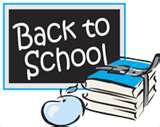 AMELIA EARHART SCHOOL Chicago, Illinois2022-2023 SUPPLY LIST BY GRADE LEVEL PRIMARYINTERMEDIATEJunior High Supply ListALL STUDENTS IN GRADES 1ST-8TH SHOULD HAVE BOOK COVERS FOR THEIR BOOKS. PLEASE TALK TO YOUR CHILDREN ABOUT CARING FOR THEIR INSTRUCTIONAL RESOURCES. ALL PHYSICIAN ORDERED MEDICATIONS MUST BE LABELED. IF YOUR CHILD MUST BRING AN ASTHMA INHALER, PLEASE WRITE THER NAME ON THE ACTUAL INHALER USING A PERMANENT MARKER!!!ALL SCHOOL ART CLASSESMrs. Kosombia PorterKindergartenRoom 1024 boxes crayons (24 colors) do not buy washable crayons 12 glue sticks1 box of large Ziploc freezer bags2 pocket folders (1 red/1 blue) PLEASE DO NOT LABEL FOLDERS4 erasers 2 large boxes of Kleenex1 box of small Ziploc freezer bags1 pair of scissors with round-tip6 rolls of paper towelsI container hand sanitizer wipes Lysol antibacterial kitchen cleaner spray and or Clorox wipes1 bottle of liquid soap1 book bagPlease: Label ALL Supplies and Clothing and Book Bag with laundry marker$40.00 INSTRUCTIONAL FEE & PROMOTION FEEMrs. Jamilah WatsonGrade 1Room 1064 packs of 24 pencils6 Jumbo erasers5 boxes of crayons (24 colors) do not buy washables crayons12 glue sticks2 green pocket folders1 pair scissors with round tip1-Pack index cards (4X6)1-box quart size Ziploc bag1 soft pencil pouch1 box gallon size Ziploc bags3 large boxes of Kleenex2 container hand sanitizer wipes(NO LIQUID HAND SANITIZER)NO Trapper Keepers4 Black Expo dry erase markers-chisel fine tip4 Blue Expo dry erase markers-chisel fine tip2 rolls of paper towels1 bottle of antibacterial hand soapPlease: No Pencil Sharpeners;Label All Supplies & Clothes Using Laundry Marker2 black & white composition book$35.00 INSTRUCTIONAL FEEMs. Ronda CosleyGrade: 2Room 107Loose-leaf paper (wide rule)2 Packages of #2 pencils1 box of Crayola crayons (24) package of colored pencilslarge erasers, ruler with cm and in.5 two-pocket plastic folders with prongs (Red, blue, yellow, green, orange)4 sharpened pencils (daily)1 back pack (book bag) 1 pencil pouch (soft)Ziploc bags-gallon size (BOYS)Ziploc bags-quart size (GIRLS)3 glue sticks2 Large Book Covers1 pair of scissors (round tip)1 container of hand sanitizer wipes(NO LIQUID HAND SANITIZER) NO PENCIL SHARPENERS2 black & white composition books3 large boxes of Kleenex2 rolls of paper towelsLoose-leaf wide rule paperFlash Cards (addition, subtraction andmultiplication)Clorox wipesNO Trapper KeepersNO PENCIL SHARPENERS   $35.00 INSTRUCTIONAL FEEMs. Darla ArnoldGrade 3Room 1081 soft pencil/ crayon supply case2 black & white composition books4 sharpened pencils (daily)loose-leaf notebook paper wide- rule (daily); calculatorruler w/cm and inchesNo calculators4-2 pocket folders w/prongs (red, blue, yellow & green)1 box of Crayola crayons (24) 1 box of multiplication flash cards1 box of baby wipes/Hand sanitizer wipes(NO LIQUID HAND SANITIZER) NO PENCIL SHARPENERS2 boxes of Kleenex2 rolls of paper towelsZiploc bags-gallon size (BOYS)Ziploc bags-quart size (GIRLS)NO: Trapper-Keepers NO Pencil  BOXES NO PENCIL SHARPENERS$35.00 INSTRUCTIONAL FEEMr. Bradley PikeGrade 4Room 109loose-leaf paper #2 pencils daily 4 spiral notebookserasable black ink pens; 2 red pens4 pocket folders1 black & white composition bookNO CALCULATORSNO Trapper Keeper2 packs of Post-It Notespocket thesaurus/dictionaryruler w/inches & centimetersindex cards 4 x 6covers for all books (6-10)scissors; colored pencils2 glue sticks; protractor (NO LIQUID HAND SANITIZER)1 pack Clorox wipes1 roll of paper towels2 boxes of KleenexI box of multiplication flash cards1 pack of baby wipes1 container of hand sanitizer wipesNO pencil sharpener$40.00 INSTRUCTIONAL FEEMs. Anita YoungGrade 5Room 114loose-leaf paper #2 pencils daily 5 spiral notebooks 5 plastic (3 rings) folders with pockets-different colorserasable black or blue ink pens1 black and white composition bookNO CALCULATORSNO Trapper Keeper2 packs of Post-It Notespocket thesaurus/dictionaryruler w/inches & centimetersindex cards 4 x 6covers for all books (6-10)scissors; colored pencils2 glue sticks1 pack of baby wipes1 container of hand sanitizer wipes(NO LIQUID HAND SANITIZER)1 box of Kleenex2 rolls of paper towelsNO pencil sharpener in the classroom Keep and use at home.$40.00 INSTRUCTIONAL FEEMs. Arleta IngramGrade 6Room 1164 packs Loose-leaf paper (wide-ruled)Trapper Keeper with zipper and strap, with pockets and dividers with pencil pouch2 boxes -#2 pencils; crayons; colored pencils; markers2 packs of Post-It Notes (3x3 size)Box of Highlighters3 single subject notebooks1 pack posy-it notes (1.5x2)4 packs post-it notes (3x), blue, pink and assorted colors2 glue sticksink pens (black, blue & red)calculator—TI 30 Series scissors; protractor; compasspocket thesaurus2 packs Graphing PaperPack of 12 Dry erase markers1 rectangular white pencil eraserBox of Expo markersScissors2 rolls of scotch tapeHeadphones/earbudsNO PENCIL SHARPENERS6 composition books2 plastic foldersruler w/inches & centimeters2 packs index cards 4x63 boxes of tissues3 roll paper towels1 container hand sanitizer wipes1 bottle antibacterial hand soap1 tub of Clorox wipes1 box of Mr. Clean Magic Erasers(NO LIQUID HAND SANITIZER)$40.00 INSTRUCTIONAL FEEMrs. Amanda PetrowskyGrade 7Room 1184 packs Loose-leaf paper (wide-ruled)Trapper Keeper with zipper and strap, with pockets and dividers with pencil pouch2 boxes -#2 pencils; crayons; colored pencils; markers2 packs of Post-It Notes (3x3 size)Box of Highlighters3 single subject notebooks1 pack posy-it notes (1.5x2)4 packs post-it notes (3x), blue, pink and assorted colors2 glue sticksink pens (black, blue & red)calculator—TI 30 Series scissors; protractor; compasspocket thesaurus2 packs Graphing PaperPack of 12 Dry erase markers1 rectangular white pencil eraserBox of Expo markersScissors2 rolls of scotch tapeHeadphones/earbudsNO PENCIL SHARPENERS6 composition books2 plastic foldersruler w/inches & centimeters2 packs index cards 4x63 boxes of tissues3 roll paper towels1 container hand sanitizer wipes1 bottle antibacterial hand soap1 tub of Clorox wipes1 box of Mr. Clean Magic Erasers(NO LIQUID HAND SANITIZER)$40.00 INSTRUCTIONAL FEEMrs. Kadisha HarrisGrade 8Room 1204 packs Loose-leaf paper (wide-ruled)Trapper Keeper with zipper and strap, with pockets and dividers with pencil pouch2 boxes -#2 pencils; crayons; colored pencils; markers2 packs of Post-It Notes (3x3 size)Box of Highlighters3 single subject notebooks1 pack posy-it notes (1.5x2)4 packs post-it notes (3x), blue, pink and assorted colors 2 glue sticksink pens (black, blue & red)calculator—TI 30 Series scissors; protractor; compasspocket thesaurus2 packs Graphing PaperPack of 12 Dry erase markers1 rectangular white pencil eraserBox of Expo markersScissors2 rolls of scotch tapeHeadphones/earbudsNO PENCIL SHARPENERS6 composition books2 plastic foldersruler w/inches & centimeters2 packs index cards 4x63 boxes of tissues3 roll paper towels1 container hand sanitizer wipes1 bottle antibacterial hand soap1 tub of Clorox wipes1 box of Mr. Clean Magic Erasers(NO LIQUID HAND SANITIZER)$40.00 INSTRUCTIONAL FEEMs. Grover-WebbGrade 6Room 112Grades K-3rdGrades 4th-8thCrayola Crayons Box of 16, regular colorsPermanent markers are not permittedCrayola Crayons box of 24 regular colorsPermanent markers are not permittedAll students in grades K-8th are required to have an old button shirt to wear while creating selected art projects. The shirts should be left in the student’s locker.